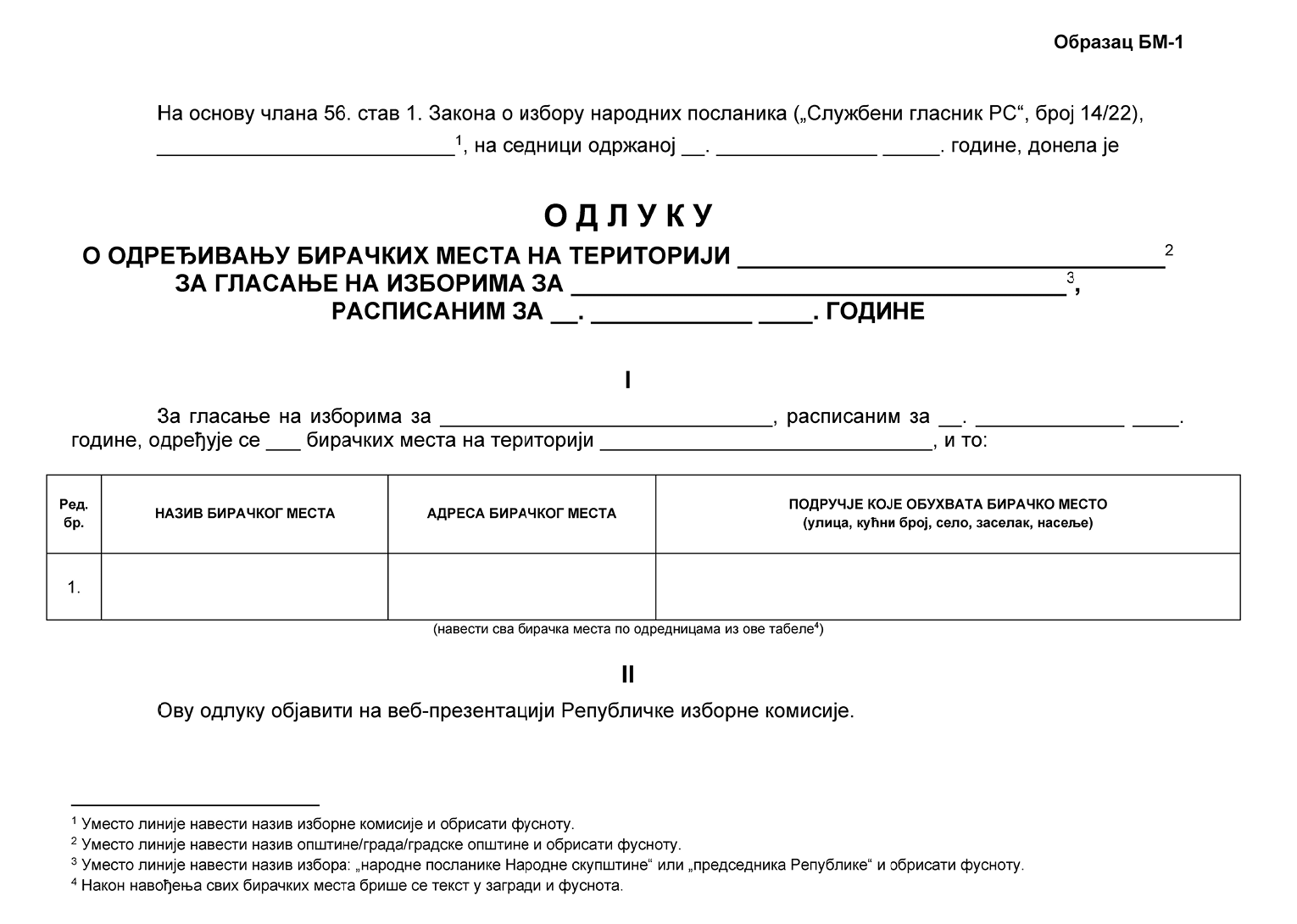 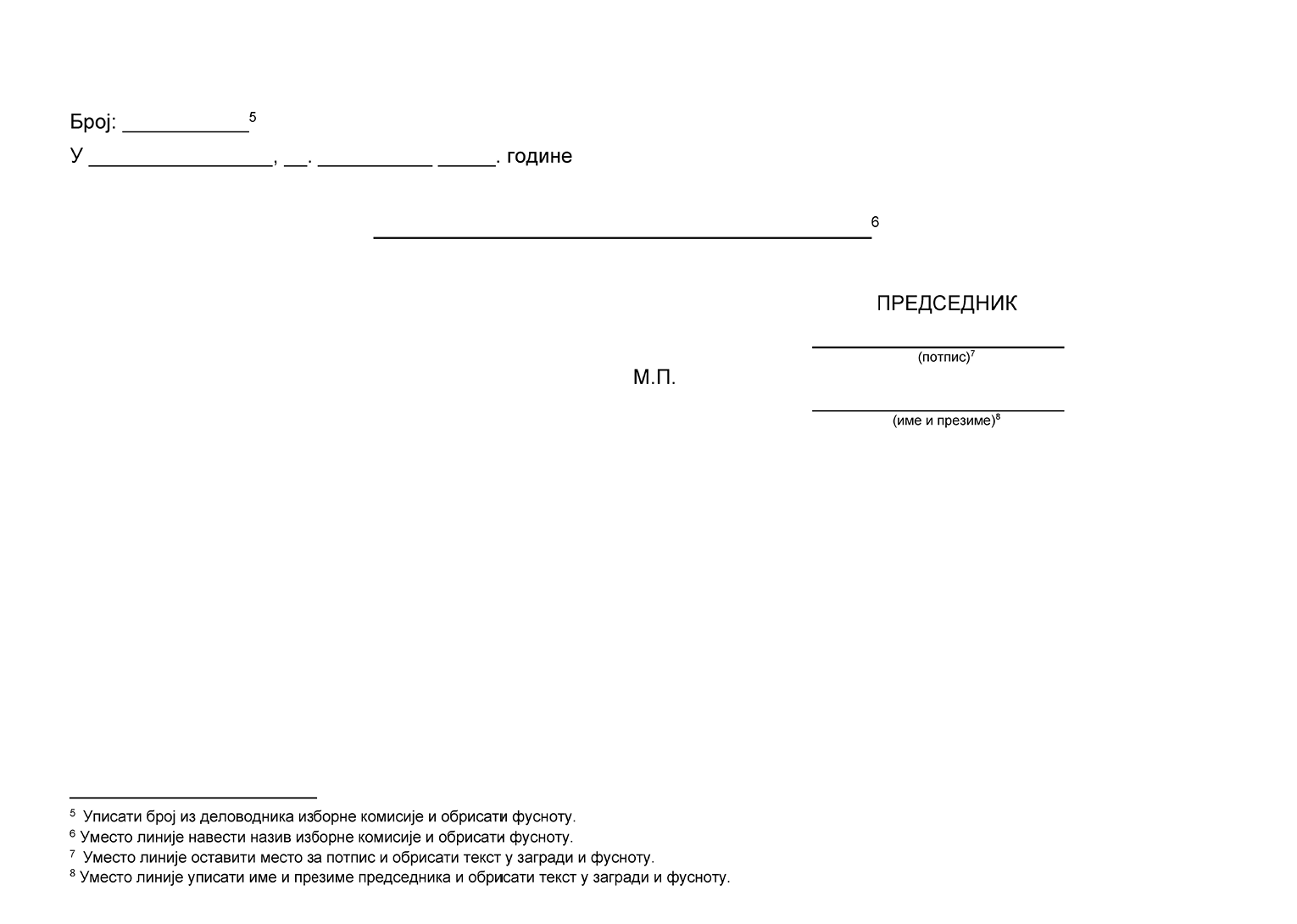 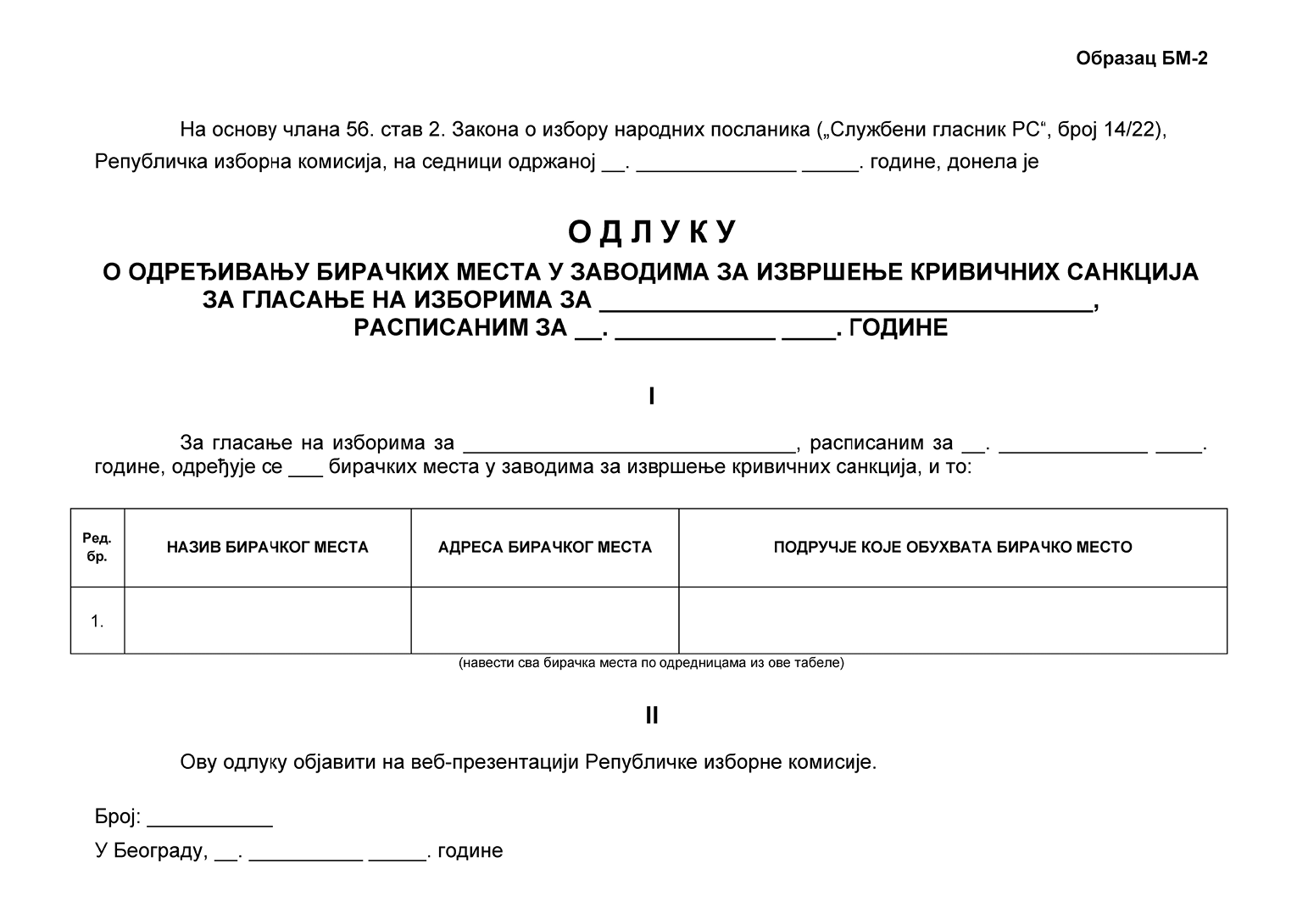 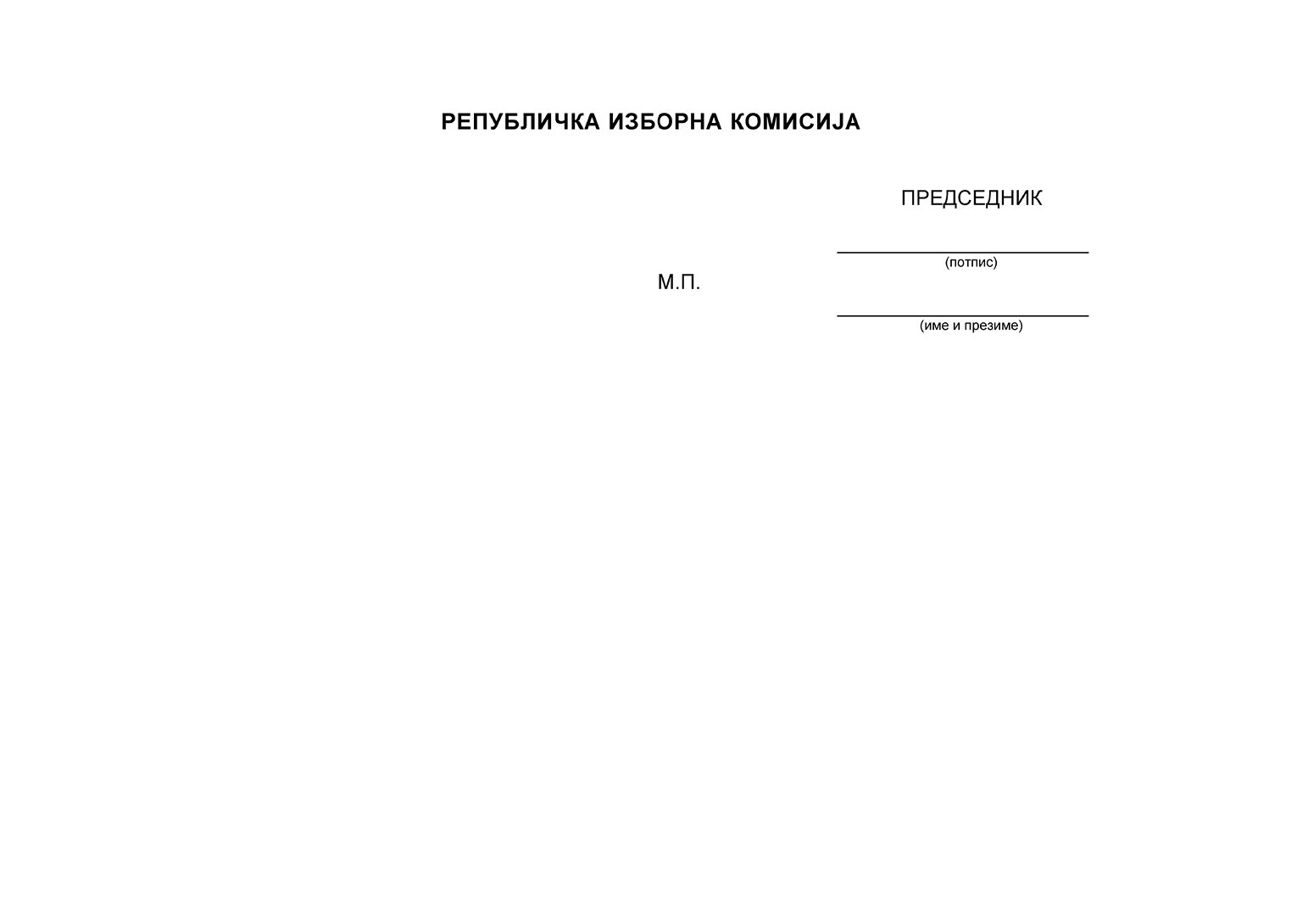 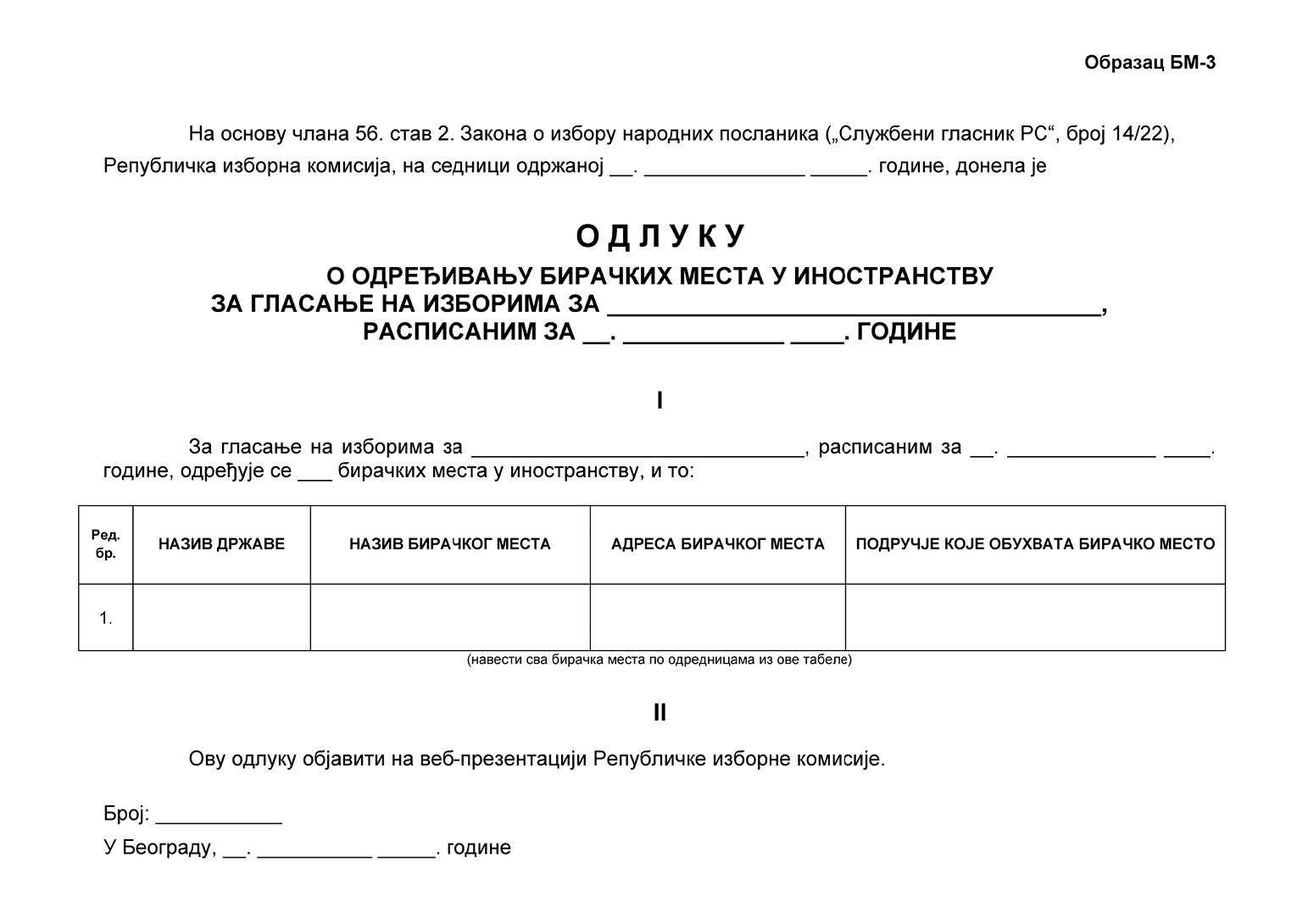 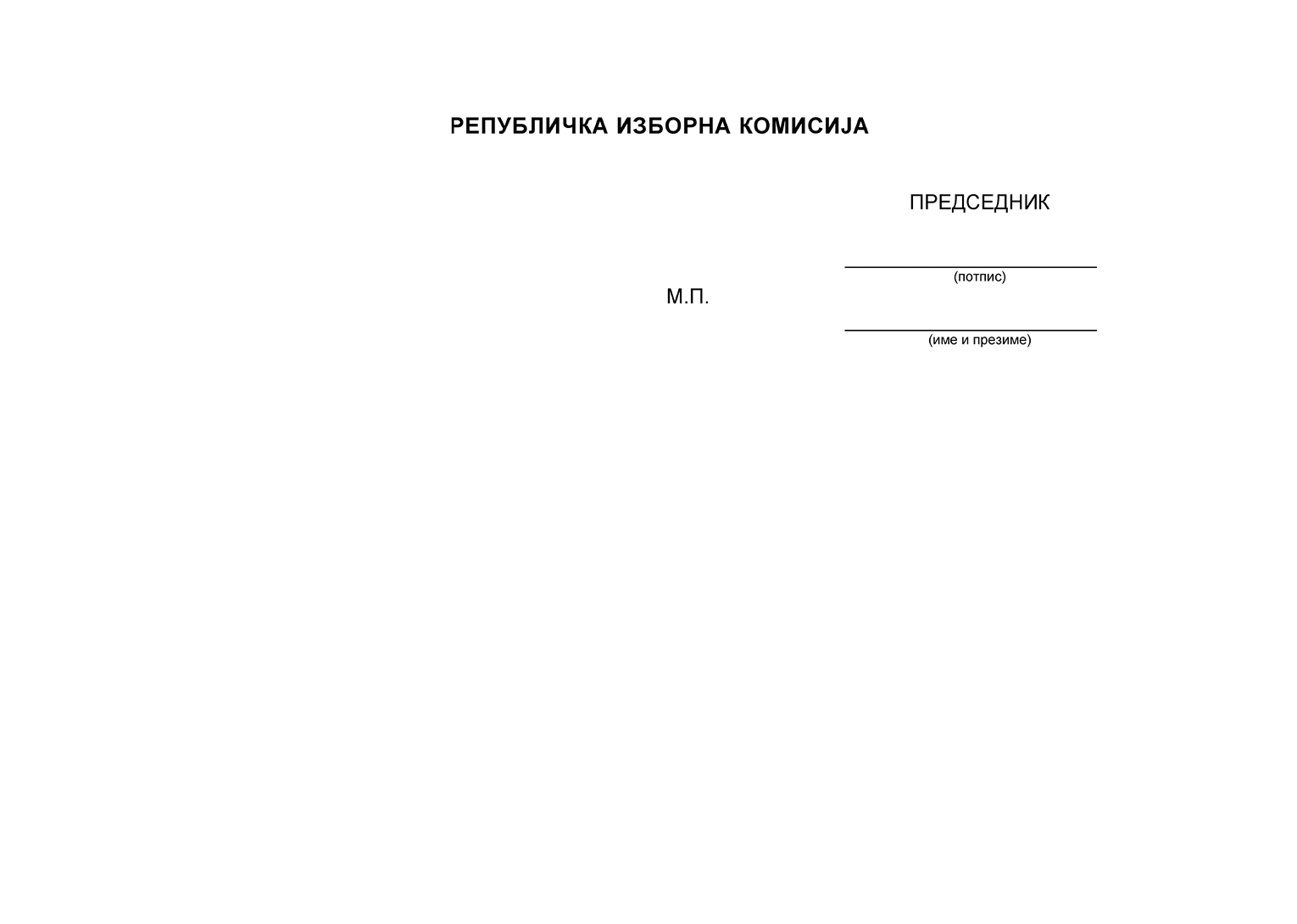 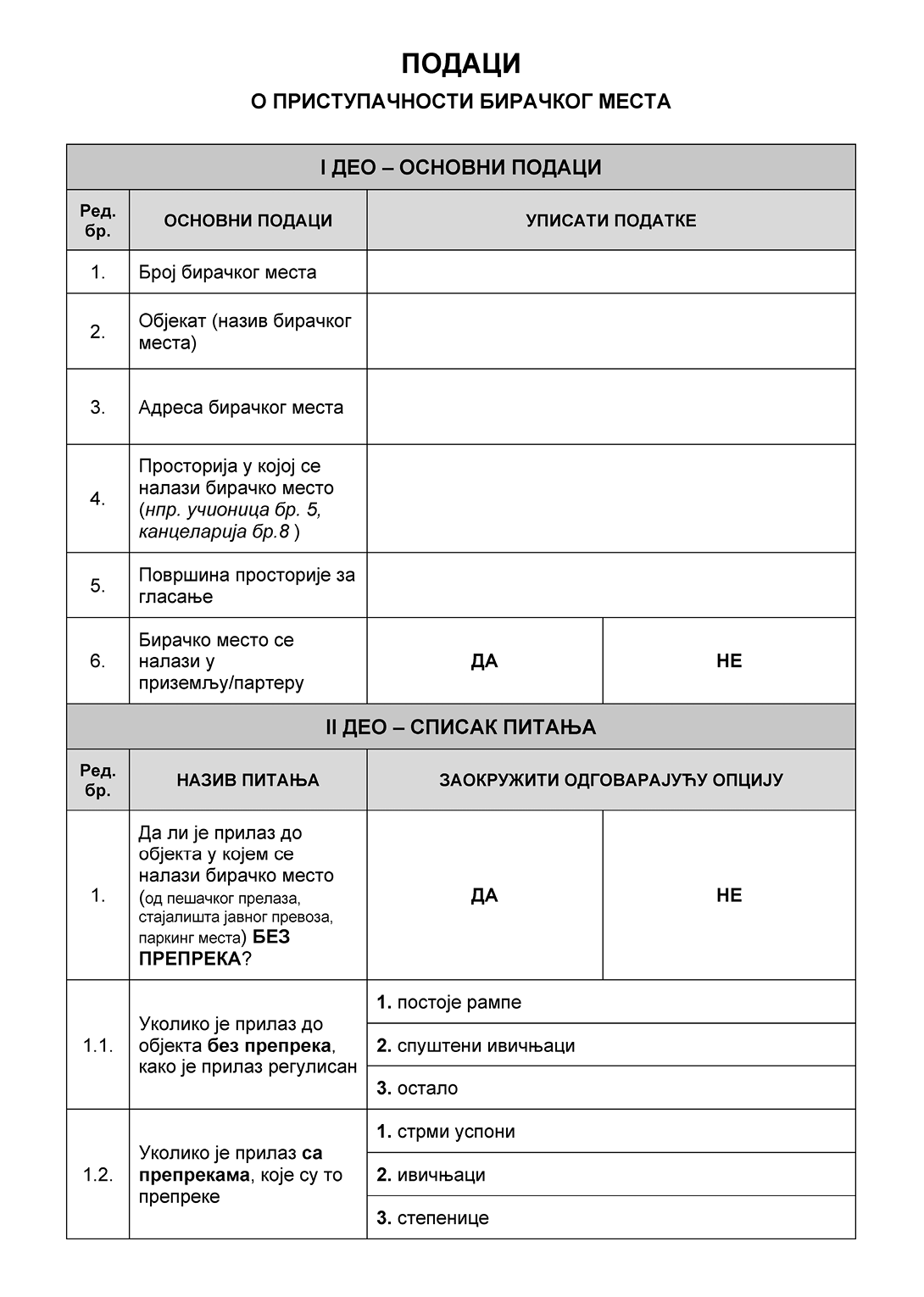 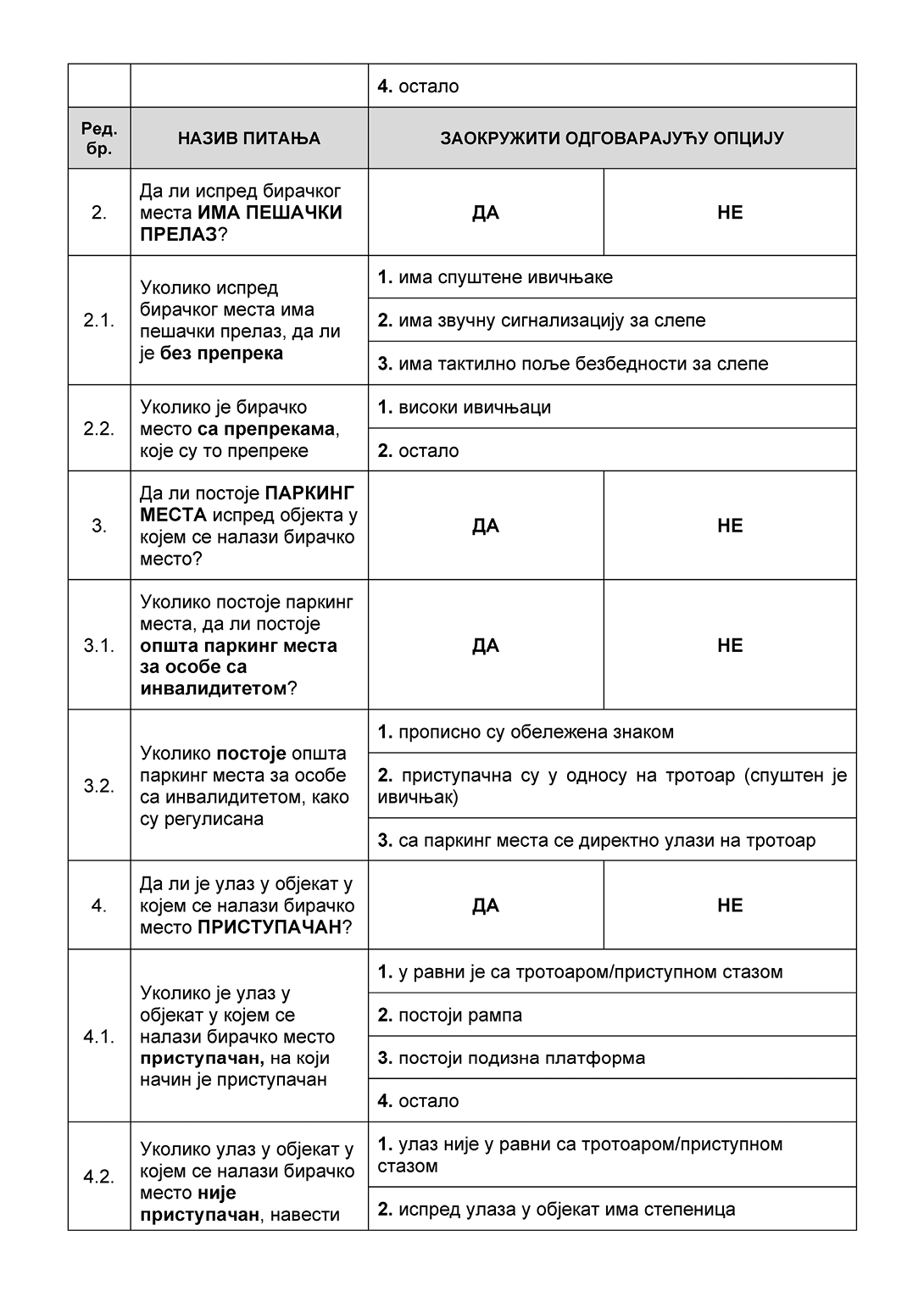 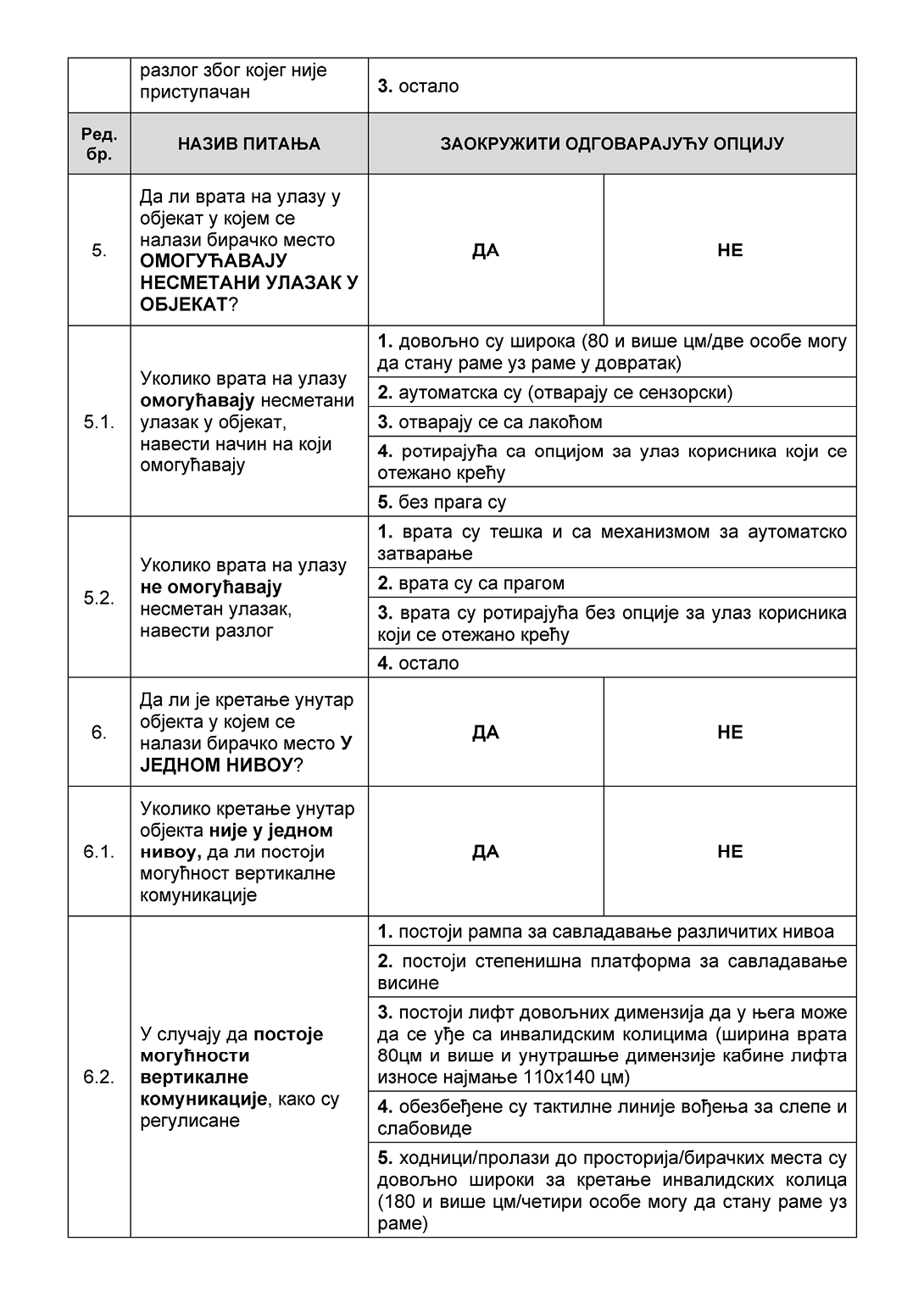 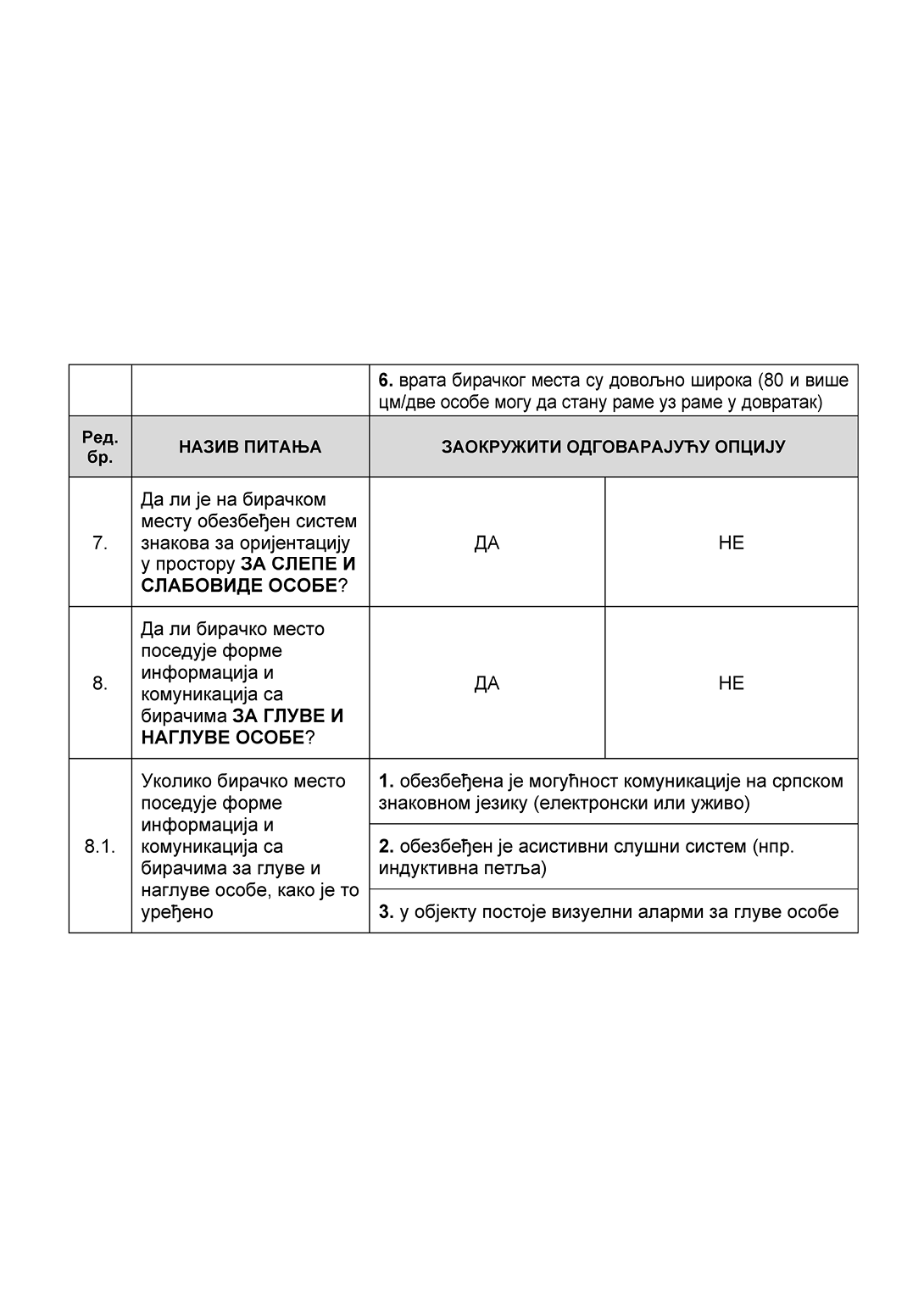 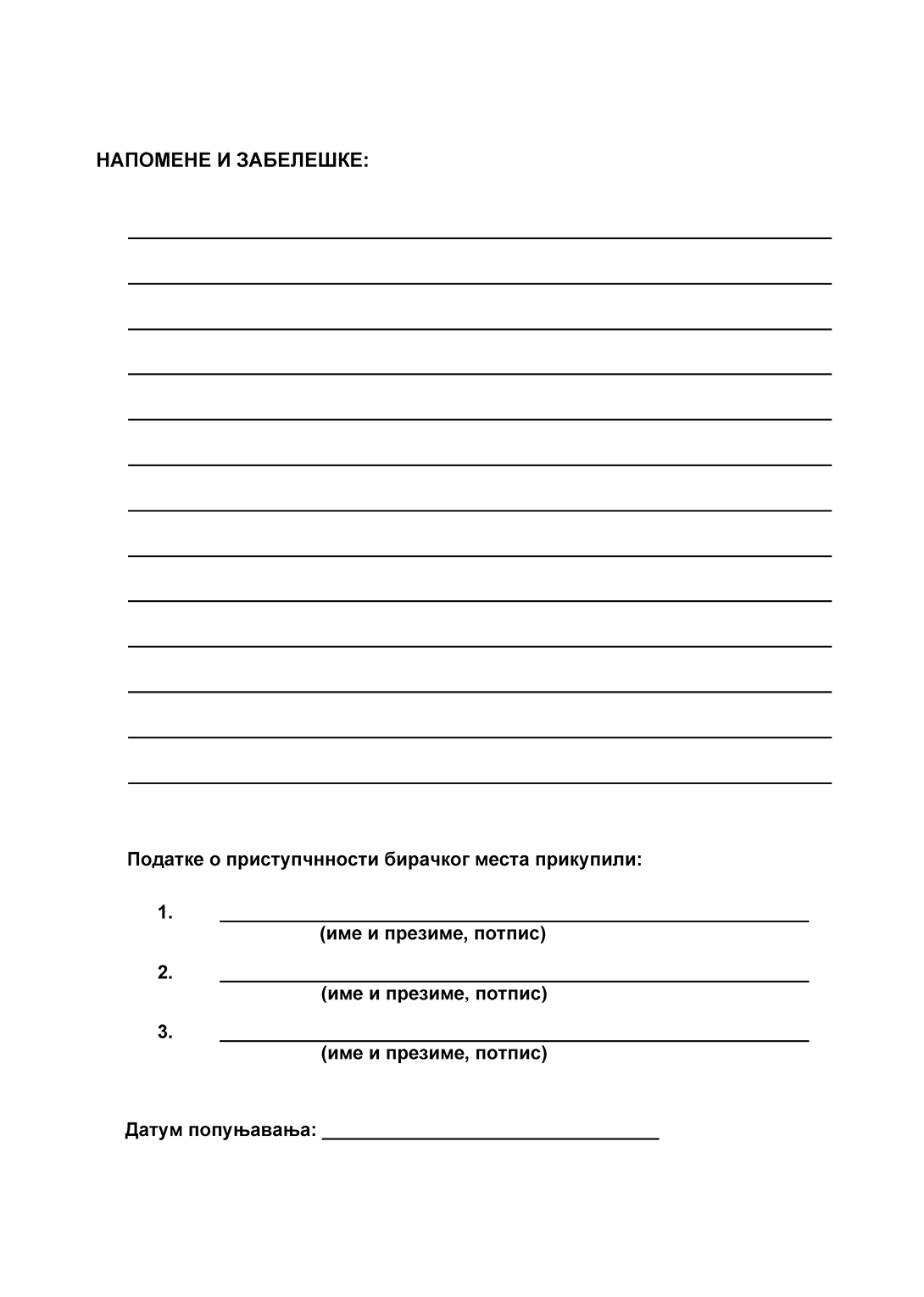 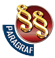 УПУТСТВОО НАЧИНУ ОДРЕЂИВАЊА БИРАЧКИХ МЕСТА("Сл. гласник РС", бр. 91/2023 - пречишћен текст)